EAST SUSSEX COUNTY COUNCIL JOB DESCRIPTION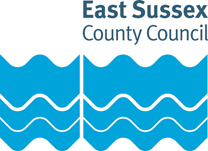 JOB TITLE: Individual Needs AssistantSCHOOL:LOCATION:GRADE: Single Status 3RESPONSIBLE TO: HeadteacherPurpose of the Role:To assist in promoting the learning and personal development of the pupils to whom you are assigned, to enable them to make best use of the educational opportunities available to them.Key tasks:To aid pupils to learn as effectively as possible both in group situations and on their own by;Clarifying and explaining instructionsEnsuring the pupil(s) is able to use equipment and materials providedMotivating and encouraging the pupil(s) as required by providing levels of individual attention, reassurance and help with learning tasks as appropriate to pupils’ needsAssisting in weaker areas, e.g. speech and language, behaviour, reading, spelling, numeracy, handwriting/presentation etcUsing praise, commentary and assistance to encourage the pupil to concentrate and stay on taskLiaising with class teacher, SENCO and other professionals about individual education plans (IEPs), contributing to the planning as appropriateProviding additional nurture to individuals when requested by the class teacher or SENCOConsistently and effectively implementing agreed behaviour management strategiesHelping to make appropriate resources to support the pupil(s)Meeting pupils’ physical needs while encouraging independence e.g. help pupils to change for PE lessons or swimming, clean and reassure pupils after accidental soiling of clothes, help with mobility around the schoolTo establish supportive relationships with the pupil(s) concerned.To determine the intervention strategies to be used to manage the behaviour of pupils with behavioural or emotional difficulties with the teacherTo promote the acceptance and inclusion of the pupil(s) with SEN, encouraging pupils to interact with each other in an appropriate and acceptable mannerMonitor the pupil’s response to the learning activities and, where appropriate, modify or adapt the activities as agreed with the teacher to achieve the intended learning outcomes.To give positive encouragement, feedback and praise to reinforce and sustain the pupil(s) efforts and develop self reliance and self esteem.To mark pupils’ work under the direction of the class teacher To support the pupil(s) in developing social skills both in and out of the classroomTo support the use of ICT in learning activitiesTo provide regular feedback on the pupil(s)’ learning and behaviour to the teacher/SENCO, including feedback on the effectiveness of the behaviour strategies adoptedUnder the direction of the teacher, carry out and report on systematic observations of pupils to gather evidence of their knowledge, understanding and skills upon which the teacher makes judgements about their stage of developmentWhen working with a group of pupils, understand and use group dynamics to promote group effectiveness and support group and individual performanceTo use the school’s system for recording progressWhere appropriate, to know and apply positive handling techniques   To prepare work and activities in advance of the lesson e.g. operating AVA equipment as required i.e. photocopier, laminator, making books, labels, signs and undertaking practical tasks to Maintain a good standard of classroom appearance. To know and apply school policies on Child Protection, Health and Safety, Behaviour, Teaching and Learning, Equal Opportunities etcWhere appropriate to develop a relationship to foster links between home and school, and to keep the school informed of relevant informationTo be aware of confidential issues linked to home/pupil/teacher/schoolTo contribute towards reviews of pupil(s)’ progress as appropriateTo comply with legal and organisational requirements for maintaining the health, safety and security of yourself and others in the learning environmentTo take part in training activities offered by the school and the county to further knowledge (within employed hours)To be willing to support playground/break time supervision e.g. educational games, homework clubs etc (within employed hours)To accompany teacher and pupils on educational visits     To provide individual support, as required, during examination sessionsEAST SUSSEX COUNTY COUNCIL PERSON SPECIFICATIONJOB TITLE: Individual Needs AssistantGRADE: Single Status 3Essential key skills and abilities				Essential education and qualifications.Essential knowledgeEssential experienceDesirable experienceOther essential criteriaDate (drawn up): November 2009Name of Officer(s) drawing up person specifications: JMJob Evaluation Reference: Health & Safety FunctionsThis section is to make you aware of any health & safety related functions you may be expected to either perform or to which may be exposed in relation to the post you are applying for. This information will help you if successful in your application identify any health-related condition which may impact on your ability to perform the job role, enabling us to support you in your employment by way of reasonable adjustments or workplace support.These criteria will be assessed at the application and interview stageAbility to use language and other communication skills that pupils can understand and relate toAble to converse at ease with customer and provide advice in accurate spoken EnglishAbility to establish positive relationships with pupils and empathise with their needsAbility to demonstrate active listening skillsAbility to consistently and effectively implement agreed behaviour management strategiesAbility to provide levels of individual attention, reassurance and help with learning tasks as appropriate to pupils’ needs, encouraging the pupil to stay on taskAbility to monitor the pupils’ response to the learning activities and, where appropriate, modify or adapt the activities as agreed with the teacher to achieve the intended learning outcomesAbility to carry out and report on systematic observations of pupils’ knowledge, understanding and skillsAbility to assist in the recording of lessons and assessment as required by the teacherAbility to offer constructive feedback to pupils to reinforce self-esteemAbility to work effectively and supportively as a member of the school teamAbility to work within and apply all school policies e.g. behaviour management, child protection, Health & Safety, Equal Opportunities etc.These criteria will be evidenced via certificates, or at interviewNVQ3 in a child-related subject or equivalentNVQ level 2 in maths and EnglishThese criteria will be assessed at the application and interview stageKnowledge of the legal and organisational requirements for maintaining the health, safety and security of yourself and others in the learning environmentKnowledge of the SEN Code of PracticeKnowledge of strategies to recognise and reward efforts and achievements towards self-reliance that are appropriate to the age and development stage of the pupilsThese criteria will be assessed at the application and interview stageExperience of supporting children in a classroom environment, including those with special educational needsExperience of using Information Technology to support pupils in the classroomThese criteria will be assessed at the application and interview stageExperience of working in a range of settings or with more than one year groupThese criteria will be assessed at the application and interview stage Willingness to participate in further training and developmental opportunities offered by  the school and county, to further knowledgeWillingness to maintain confidentiality on all school mattersFunctionApplicable to role Using display screen equipment YesWorking with children/vulnerable adultsYesMoving & handling operationsNoOccupational DrivingNoLone WorkingNoWorking at heightNoShift / night workNoWorking with hazardous substancesNoUsing power toolsNoExposure to noise and /or vibrationYesFood handlingNoExposure to blood /body fluidsYes